CHEM 108 Lab Schedule Spring 2016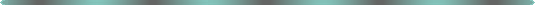 Mrs. Kristen Kull- Monday (Section 001)
Mrs. Kristen Kull- Tuesday (Section 002)
Dr. McIntosh- Wednesday (Section 003) Dr. Dammann- Wednesday (Section 004)
Dr. Dammann- Thursday (Section 005)